ПОСТАНОВЛЕНИЕ № 335-пот « 29 » декабря 2023 года				    			    с. СадовоеО внесении изменений в муниципальную программу «Управление муниципальным имуществом и земельными ресурсами Сарпинского районного муниципального образования Республики Калмыкия на 2016-2026 годы», утвержденную постановлением Администрации Сарпинского РМО РК  от 26.08.2015 г. №324-пВ соответствии с решением Собрания депутатов Сарпинского районного муниципального образования Республики Калмыкия от 26.12.2023 г. №48/238 «О внесении изменений и дополнений в решение Собрание депутатов Сарпинского РМО РК «О бюджете Сарпинского РМО РК на 2023 год и плановый период 2024-2025 годов» №34/159 от 27.12.2022 г.», решением Собрания депутатов Сарпинского районного муниципального образования Республики Калмыкия от 26.12.2023 г. №48/237 «О бюджете Сарпинского РМО РК на 2024 год и плановый период 2025-2026 годов», руководствуясь Положением об администрации Сарпинского районного муниципального образования Республики Калмыкия,постановляю:1. Внести изменения в муниципальную программу «Управление муниципальным имуществом и земельными ресурсами Сарпинского районного муниципального образования Республики Калмыкия на 2016 − 2026 годы» утвержденную постановлением Администрации Сарпинского районного муниципального образования Республики Калмыкия  от 26.08.2015 г. №324-п (с изменениями и дополнениями от 30.12.2016 г. №428-п, от 29.12.2017 г. №499-п, от 27.07.2018 г. №310-п, от 29.12.2018 г. №478-п, от 30.12.2019 г. №380-п, от 30.12.2020 г. №336-п, 29.07.2021 г. 225-п, от 30.12.2021 г. №370-п, 30.12.2022 г. №386-п, : 	1.1. В Паспорте Муниципальной программы «Управление муниципальным имуществом и земельными ресурсами Сарпинского районного муниципального образования Республики Калмыкия на 2016 − 2026 годы»:1.1.1 раздел «Объемы бюджетных ассигнований программы» изложить в новой редакции:1.1.2.в разделе «Ожидаемые результаты реализации программы» слова «до 15,55 млн.руб.» изменить на «до 17,1 млн.руб.».1.2. В разделе II. «Приоритеты государственной политики в сфере реализации программы, цели, задачи, результаты» слова «до 15,55 млн.руб.» изменить на «до 17,1 млн.руб.».	1.3. В паспорте подпрограммы 1. «Управление муниципальным имуществом» муниципальной программы «Управление муниципальным имуществом и земельными ресурсами Сарпинского районного муниципального образования Республики Калмыкия на 2016 − 2026 годы» раздел «Объем бюджетных ассигнований подпрограммы», изложить в новой редакции:	1.4. В паспорте подпрограммы 2. «Управление земельными ресурсами» муниципальной программы «Управление муниципальным имуществом и земельными ресурсами Сарпинского районного муниципального образования Республики Калмыкия на 2016 − 2026 годы» раздел «Объем бюджетных ассигнований подпрограммы», изложить в новой редакции:	1.5. В паспорте подпрограммы 3. «Обеспечивающая подпрограмма», муниципальной программы «Управление муниципальным имуществом и земельными ресурсами Сарпинского районного муниципального образования Республики Калмыкия на 2016 − 2026 годы» раздел «Объем бюджетных ассигнований подпрограммы», изложить в новой редакции:1.6. Приложение 1  «Сведения о показателях (индикаторах) муниципальных программ, подпрограмм муниципальных программ» муниципальной программы «Управление муниципальным имуществом и земельными ресурсами Сарпинского районного муниципального образования Республики Калмыкия на 2016 − 2026 годы» изложить в новой редакции согласно приложению №1 к постановлению.1.7. Приложение 3 «Ресурсное обеспечение и прогнозная (справочная)   оценка расходов бюджета федерального бюджета, республиканского бюджета, местного бюджета и внебюджетных источников на реализацию целей  муниципальной программы «Управление муниципальным имуществом и земельными ресурсами Сарпинского районного муниципального образования Республики Калмыкия 2016-2026 годы» изложить в новой редакции согласно приложению №3 к постановлению. 	2. Настоящее постановление вступает в силу с момента подписания и  подлежит официальному опубликованию и размещению на официальном сайте администрации Сарпинского районного муниципального образования Республики Калмыкия в сети Интернет.	3. Контроль исполнения настоящего постановления оставляю за собой.Глава Сарпинского районного муниципального образованияРеспублики Калмыкия (ахлачи)			                     Б.А. МанджиевИсп. Пономарева О.Н.АДМИНИСТРАЦИЯСАРПИНСКОГО РАЙОННОГО МУНИЦИПАЛЬНОГО ОБРАЗОВАНИЯ РЕСПУБЛИКИ КАЛМЫКИЯ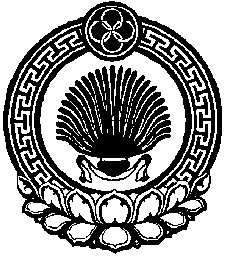 ХАЛЬМГ ТАҢhЧИНСАРПИНСК РАЙОНАМУНИЦИПАЛЬН БҮРДƏЦИН АДМИНИСТРАЦ 359410 Республика Калмыкия, с. Садовое Сарпинского района, ул. Ленина, 57  код 847-41,   2-13-95, факс 2-16-02 admin-srmo@ mail. ru.Объем бюджетных ассигнований программыПрогнозный объем бюджетных ассигнований из средств местного бюджета на реализацию программы составляет – 34900,2 тыс. руб.Объем бюджетных ассигнований на реализацию подпрограмм составляет:Подпрограмма 1 –     757,6 тыс. руб.;Подпрограмма 2 –   7655,9 тыс. руб.;Подпрограмма 3 – 26486,7 тыс. руб.Объем бюджетных ассигнований на реализацию программы по годам составляет:2016 год – 1922,6 тыс. руб.;2017 год – 1976,2 тыс. руб.;2018 год – 1970,6 тыс.руб.;2019 год – 3002,9 тыс. руб.;2020 год – 3487,6 тыс. руб.;2021 год – 3039,0 тыс. руб.;2022 год – 2219,7 тыс. руб.;2023 год – 3233,3 тыс. руб.;2024 год – 4696,1 тыс. руб.;2025 год – 4676,1 тыс. руб.;2026 год – 4676,1 тыс. руб.Объемы бюджетных ассигнований уточняются ежегодно при формировании бюджета Сарпинского РМО РК на очередной финансовый год и плановый период.Объем бюджетных ассигнований подпрограммыОбъем бюджетных ассигнований из средства местного бюджета на реализацию подпрограммы составляет – 757,6 тыс. руб.Объем бюджетных ассигнований на реализацию программы по годам составляет:2016 год –   60,00 тыс. руб.;2017 год –   18,00 тыс. руб.;2018 год –   56,5 тыс. руб.;2019 год – 103,0 тыс. руб.;2020 год – 122,1 тыс. руб.;2021 год – 26,0 тыс. руб.;2022 год – 15,00 тыс. руб.;2023 год – 37,00 тыс. руб.;2024 год – 120,00 тыс. руб.;2025 год – 100,00 тыс. руб.;2026 год –100,00 тыс. руб.;Объемы бюджетных ассигнований уточняются ежегодно при формировании бюджета Сарпинского РМО РК на очередной финансовый год и плановый период.Объем бюджетных ассигнований подпрограммыОбъем бюджетных ассигнований из средств местного бюджета на реализацию подпрограммы составляет – 7655,9 тыс. руб.Объем бюджетных ассигнований на реализацию программы по годам составляет:2016 год – 610,1 тыс. руб.;2017 год – 592,6 тыс. руб.;2018 год – 604,6  тыс. руб.;2019 год – 496,0 тыс. руб.;2020 год – 571,4 тыс. руб.;2021 год – 393,8 тыс. руб.;2022 год – 111,8 тыс. руб.;2023 год – 751,8 тыс. руб.;2024 год – 1174,6 тыс. руб.;2025 год – 1174,6 тыс. руб.;2026 год – 1174,6 тыс. руб.Объемы бюджетных ассигнований уточняются ежегодно при формировании бюджета Сарпинского РМО РК на очередной финансовый год и плановый период.Объем бюджетных ассигнований подпрограммыОбъем бюджетных ассигнований из средств местного бюджета на реализацию подпрограммы составляет – 26486,7 тыс. руб.Объем бюджетных ассигнований на реализацию программы по годам составляет:2016 год – 1 252,5 тыс. руб.;2017 год – 1 365,6 тыс. руб.;2018 год – 1309,5 тыс. руб.;2019 год – 2403,9 тыс. руб.;2020 год – 2794,1 тыс. руб.;2021 год – 2619,2 тыс. руб.;2022 год – 2092,9 тыс. руб.;2023 год – 2444,5 тыс. руб.;2024 год – 3401,5 тыс. руб.;2025 год – 3401,5  тыс. руб.;2026 год – 3401,5 тыс. руб.;Объемы бюджетных ассигнований уточняются ежегодно при формировании бюджета Сарпинского РМО РК на очередной финансовый год и плановый период.Приложение №1                                                                                                                                                                                                               к   постановлению администрацииСарпинского РМО РКот «29» декабря 2023  г.№335-п«Приложение №1Приложение №1                                                                                                                                                                                                               к   постановлению администрацииСарпинского РМО РКот «29» декабря 2023  г.№335-п«Приложение №1Приложение №1                                                                                                                                                                                                               к   постановлению администрацииСарпинского РМО РКот «29» декабря 2023  г.№335-п«Приложение №1Приложение №1                                                                                                                                                                                                               к   постановлению администрацииСарпинского РМО РКот «29» декабря 2023  г.№335-п«Приложение №1Приложение №1                                                                                                                                                                                                               к   постановлению администрацииСарпинского РМО РКот «29» декабря 2023  г.№335-п«Приложение №1Приложение №1                                                                                                                                                                                                               к   постановлению администрацииСарпинского РМО РКот «29» декабря 2023  г.№335-п«Приложение №1Приложение №1                                                                                                                                                                                                               к   постановлению администрацииСарпинского РМО РКот «29» декабря 2023  г.№335-п«Приложение №1Приложение №1                                                                                                                                                                                                               к   постановлению администрацииСарпинского РМО РКот «29» декабря 2023  г.№335-п«Приложение №1Приложение №1                                                                                                                                                                                                               к   постановлению администрацииСарпинского РМО РКот «29» декабря 2023  г.№335-п«Приложение №1Приложение №1                                                                                                                                                                                                               к   постановлению администрацииСарпинского РМО РКот «29» декабря 2023  г.№335-п«Приложение №1Приложение №1                                                                                                                                                                                                               к   постановлению администрацииСарпинского РМО РКот «29» декабря 2023  г.№335-п«Приложение №1Приложение №1                                                                                                                                                                                                               к   постановлению администрацииСарпинского РМО РКот «29» декабря 2023  г.№335-п«Приложение №1Приложение №1                                                                                                                                                                                                               к   постановлению администрацииСарпинского РМО РКот «29» декабря 2023  г.№335-п«Приложение №1Приложение №1                                                                                                                                                                                                               к   постановлению администрацииСарпинского РМО РКот «29» декабря 2023  г.№335-п«Приложение №1Приложение №1                                                                                                                                                                                                               к   постановлению администрацииСарпинского РМО РКот «29» декабря 2023  г.№335-п«Приложение №1Приложение №1                                                                                                                                                                                                               к   постановлению администрацииСарпинского РМО РКот «29» декабря 2023  г.№335-п«Приложение №1Приложение №1                                                                                                                                                                                                               к   постановлению администрацииСарпинского РМО РКот «29» декабря 2023  г.№335-п«Приложение №1Приложение №1                                                                                                                                                                                                               к   постановлению администрацииСарпинского РМО РКот «29» декабря 2023  г.№335-п«Приложение №1Приложение №1                                                                                                                                                                                                               к   постановлению администрацииСарпинского РМО РКот «29» декабря 2023  г.№335-п«Приложение №1Приложение №1                                                                                                                                                                                                               к   постановлению администрацииСарпинского РМО РКот «29» декабря 2023  г.№335-п«Приложение №1Сведения о показателях (индикаторах) муниципальных программ, подпрограмм муниципальных программСведения о показателях (индикаторах) муниципальных программ, подпрограмм муниципальных программСведения о показателях (индикаторах) муниципальных программ, подпрограмм муниципальных программСведения о показателях (индикаторах) муниципальных программ, подпрограмм муниципальных программСведения о показателях (индикаторах) муниципальных программ, подпрограмм муниципальных программСведения о показателях (индикаторах) муниципальных программ, подпрограмм муниципальных программСведения о показателях (индикаторах) муниципальных программ, подпрограмм муниципальных программСведения о показателях (индикаторах) муниципальных программ, подпрограмм муниципальных программСведения о показателях (индикаторах) муниципальных программ, подпрограмм муниципальных программСведения о показателях (индикаторах) муниципальных программ, подпрограмм муниципальных программСведения о показателях (индикаторах) муниципальных программ, подпрограмм муниципальных программСведения о показателях (индикаторах) муниципальных программ, подпрограмм муниципальных программСведения о показателях (индикаторах) муниципальных программ, подпрограмм муниципальных программСведения о показателях (индикаторах) муниципальных программ, подпрограмм муниципальных программСведения о показателях (индикаторах) муниципальных программ, подпрограмм муниципальных программСведения о показателях (индикаторах) муниципальных программ, подпрограмм муниципальных программСведения о показателях (индикаторах) муниципальных программ, подпрограмм муниципальных программСведения о показателях (индикаторах) муниципальных программ, подпрограмм муниципальных программСведения о показателях (индикаторах) муниципальных программ, подпрограмм муниципальных программСведения о показателях (индикаторах) муниципальных программ, подпрограмм муниципальных программСведения о показателях (индикаторах) муниципальных программ, подпрограмм муниципальных программСведения о показателях (индикаторах) муниципальных программ, подпрограмм муниципальных программСведения о показателях (индикаторах) муниципальных программ, подпрограмм муниципальных программСведения о показателях (индикаторах) муниципальных программ, подпрограмм муниципальных программ№ п/п№ п/пПоказатель  (индикатор)  (наименование)Ед. изм.Значения показателей Значения показателей Значения показателей Значения показателей Значения показателей Значения показателей Значения показателей Значения показателей Значения показателей Значения показателей Значения показателей Значения показателей Значения показателей Значения показателей Значения показателей Значения показателей Значения показателей Значения показателей Значения показателей Удельный вес№ п/п№ п/пПоказатель  (индикатор)  (наименование)Ед. изм.2014 г.2014 г.2014 г.2015 г.2015 г.2016 г.2016 г.2017 г.2017 г.2018 г.2019 г.2020 г.2021 г.2022 г.2023 г.2024202520262026Удельный вес112344455667789101112131415161617Муниципальная  программа "Управление муниципальным имуществом и земельными ресурсами"Муниципальная  программа "Управление муниципальным имуществом и земельными ресурсами"Муниципальная  программа "Управление муниципальным имуществом и земельными ресурсами"Муниципальная  программа "Управление муниципальным имуществом и земельными ресурсами"Муниципальная  программа "Управление муниципальным имуществом и земельными ресурсами"Муниципальная  программа "Управление муниципальным имуществом и земельными ресурсами"Муниципальная  программа "Управление муниципальным имуществом и земельными ресурсами"Муниципальная  программа "Управление муниципальным имуществом и земельными ресурсами"Муниципальная  программа "Управление муниципальным имуществом и земельными ресурсами"Муниципальная  программа "Управление муниципальным имуществом и земельными ресурсами"Муниципальная  программа "Управление муниципальным имуществом и земельными ресурсами"Муниципальная  программа "Управление муниципальным имуществом и земельными ресурсами"Муниципальная  программа "Управление муниципальным имуществом и земельными ресурсами"Муниципальная  программа "Управление муниципальным имуществом и земельными ресурсами"Муниципальная  программа "Управление муниципальным имуществом и земельными ресурсами"Муниципальная  программа "Управление муниципальным имуществом и земельными ресурсами"Муниципальная  программа "Управление муниципальным имуществом и земельными ресурсами"Муниципальная  программа "Управление муниципальным имуществом и земельными ресурсами"Муниципальная  программа "Управление муниципальным имуществом и земельными ресурсами"Муниципальная  программа "Управление муниципальным имуществом и земельными ресурсами"Муниципальная  программа "Управление муниципальным имуществом и земельными ресурсами"Муниципальная  программа "Управление муниципальным имуществом и земельными ресурсами"Муниципальная  программа "Управление муниципальным имуществом и земельными ресурсами"Муниципальная  программа "Управление муниципальным имуществом и земельными ресурсами"Подпрограмма 1. "Управление муниципальным имуществом"Подпрограмма 1. "Управление муниципальным имуществом"Подпрограмма 1. "Управление муниципальным имуществом"Подпрограмма 1. "Управление муниципальным имуществом"Подпрограмма 1. "Управление муниципальным имуществом"Подпрограмма 1. "Управление муниципальным имуществом"Подпрограмма 1. "Управление муниципальным имуществом"Подпрограмма 1. "Управление муниципальным имуществом"Подпрограмма 1. "Управление муниципальным имуществом"Подпрограмма 1. "Управление муниципальным имуществом"Подпрограмма 1. "Управление муниципальным имуществом"Подпрограмма 1. "Управление муниципальным имуществом"Подпрограмма 1. "Управление муниципальным имуществом"Подпрограмма 1. "Управление муниципальным имуществом"Подпрограмма 1. "Управление муниципальным имуществом"Подпрограмма 1. "Управление муниципальным имуществом"Подпрограмма 1. "Управление муниципальным имуществом"Подпрограмма 1. "Управление муниципальным имуществом"Подпрограмма 1. "Управление муниципальным имуществом"Подпрограмма 1. "Управление муниципальным имуществом"Подпрограмма 1. "Управление муниципальным имуществом"Подпрограмма 1. "Управление муниципальным имуществом"Подпрограмма 1. "Управление муниципальным имуществом"Подпрограмма 1. "Управление муниципальным имуществом"11Мероприятие 1. Управление муниципальным имуществом1.1.1.1.Доля объектов недвижимого имущества, находящихся в муниципальной собственности Сарпинского РМО РК, сведения о которых внесены в реестр муниципального имущества Сарпинского РМО РК%%606065657070757580951001001001001001001001000,21.2.1.2.Доля объектов недвижимого имущества, находящихся в муниципальной собственности Сарпинского РМО РК, на которые зарегистрировано право собственности%%303035355050606080951001001001001001001001000,21.3.1.3.Поступление неналоговых доходов в бюджет Сарпинского РМО РК, администрируемых исполнителем муниципальной программы, из них:тыс. руб.тыс. руб.329,92329,92214,58214,58487,46487,46904,5904,5426,3232,8185,4302,6587,2377,6187,8187,8187,8187,80,61.3.1.1.3.1.доходы от аренды муниципального имущества тыс. руб.тыс. руб.329,92329,92214,58214,58187,46187,46503,4503,4276,3232,8179,6202,691,8160,7137,8137,8137,8137,80,21.3.2.1.3.2.доходы от продажи муниципального имуществатыс. руб.тыс. руб.0000300300401,1401,115005,8100495,4216,9505050500,4Подпрограмма 2. "Управление земельными ресурсами"Подпрограмма 2. "Управление земельными ресурсами"Подпрограмма 2. "Управление земельными ресурсами"Подпрограмма 2. "Управление земельными ресурсами"Подпрограмма 2. "Управление земельными ресурсами"Подпрограмма 2. "Управление земельными ресурсами"Подпрограмма 2. "Управление земельными ресурсами"Подпрограмма 2. "Управление земельными ресурсами"Подпрограмма 2. "Управление земельными ресурсами"Подпрограмма 2. "Управление земельными ресурсами"Подпрограмма 2. "Управление земельными ресурсами"Подпрограмма 2. "Управление земельными ресурсами"Подпрограмма 2. "Управление земельными ресурсами"Подпрограмма 2. "Управление земельными ресурсами"Подпрограмма 2. "Управление земельными ресурсами"Подпрограмма 2. "Управление земельными ресурсами"Подпрограмма 2. "Управление земельными ресурсами"Подпрограмма 2. "Управление земельными ресурсами"Подпрограмма 2. "Управление земельными ресурсами"Подпрограмма 2. "Управление земельными ресурсами"Подпрограмма 2. "Управление земельными ресурсами"Подпрограмма 2. "Управление земельными ресурсами"Подпрограмма 2. "Управление земельными ресурсами"Подпрограмма 2. "Управление земельными ресурсами"22Мероприятие 1. Управление земельными ресурсами2.1.2.1.Количество предоставленных земельных участков, государственная собственность на которые не разграничена, на территории Сарпинского района Республики Калмыкия, для жилищного строительстваединицединиц5522222222222222220,052.2.2.2.Количество предоставленных в аренду земельных участков, находящихся в муниципальной собственности и государственная собственность на которые не разграничена, на территории Сарпинского района Республики Калмыкияединицединиц6363404035354040202020151515151515150,32.3.2.3.Количество предоставленных  земельных участков,  государственная собственность на которые не разграничена, на территории Сарпинского района Республики Калмыкия, в собственность за платуединицединиц3535303025252626201515101010101010100,22.4.2.4.Количество предоставленных  земельных участков,  государственная собственность на которые не разграничена, на территории Сарпинского района Республики Калмыкия, в собственность бесплатно отдельным категориям гражданединицединиц101066442222222222220,052.5.2.5.Поступление неналоговых доходов в бюджет Сарпинского РМО РК, администрируемых исполнителем муниципальной программы, из них:тыс. руб.тыс. руб.6747,046747,046869,576869,579910,89910,89940,79940,711874,312616,112003,712734,213739,918370,8171001710017100171000,42.5.1.2.5.1.доходы от аренды земельных участковтыс. руб.тыс. руб.6077,666077,666549,576549,579810,89810,89721,49721,411764,312215,211893,8126001320017875,4170001700017000170000,32.5.2.2.5.2.доходы от продажи земельных участковтыс. руб.тыс. руб.669,38669,38320320100100219,3219,3110400,9109,9134,2539,9495,41001001001000,1Подпрограмма 3. "Обеспечивающая подпрограмма"Подпрограмма 3. "Обеспечивающая подпрограмма"Подпрограмма 3. "Обеспечивающая подпрограмма"Подпрограмма 3. "Обеспечивающая подпрограмма"Подпрограмма 3. "Обеспечивающая подпрограмма"Подпрограмма 3. "Обеспечивающая подпрограмма"Подпрограмма 3. "Обеспечивающая подпрограмма"Подпрограмма 3. "Обеспечивающая подпрограмма"Подпрограмма 3. "Обеспечивающая подпрограмма"Подпрограмма 3. "Обеспечивающая подпрограмма"Подпрограмма 3. "Обеспечивающая подпрограмма"Подпрограмма 3. "Обеспечивающая подпрограмма"Подпрограмма 3. "Обеспечивающая подпрограмма"Подпрограмма 3. "Обеспечивающая подпрограмма"Подпрограмма 3. "Обеспечивающая подпрограмма"Подпрограмма 3. "Обеспечивающая подпрограмма"Подпрограмма 3. "Обеспечивающая подпрограмма"Подпрограмма 3. "Обеспечивающая подпрограмма"Подпрограмма 3. "Обеспечивающая подпрограмма"Подпрограмма 3. "Обеспечивающая подпрограмма"Подпрограмма 3. "Обеспечивающая подпрограмма"Подпрограмма 3. "Обеспечивающая подпрограмма"Подпрограмма 3. "Обеспечивающая подпрограмма"Подпрограмма 3. "Обеспечивающая подпрограмма"3.1.3.1.Обеспечение достижения результатов подпрограмм%%0000100100100100100100100100100100100100100100Приложение №2 к   постановлению администрацииСарпинского РМО РКот «29» декабря  2023 г. № 335-п«Приложение №3Приложение №2 к   постановлению администрацииСарпинского РМО РКот «29» декабря  2023 г. № 335-п«Приложение №3Приложение №2 к   постановлению администрацииСарпинского РМО РКот «29» декабря  2023 г. № 335-п«Приложение №3Приложение №2 к   постановлению администрацииСарпинского РМО РКот «29» декабря  2023 г. № 335-п«Приложение №3Приложение №2 к   постановлению администрацииСарпинского РМО РКот «29» декабря  2023 г. № 335-п«Приложение №3Приложение №2 к   постановлению администрацииСарпинского РМО РКот «29» декабря  2023 г. № 335-п«Приложение №3Приложение №2 к   постановлению администрацииСарпинского РМО РКот «29» декабря  2023 г. № 335-п«Приложение №3Приложение №2 к   постановлению администрацииСарпинского РМО РКот «29» декабря  2023 г. № 335-п«Приложение №3Приложение №2 к   постановлению администрацииСарпинского РМО РКот «29» декабря  2023 г. № 335-п«Приложение №3Приложение №2 к   постановлению администрацииСарпинского РМО РКот «29» декабря  2023 г. № 335-п«Приложение №3Приложение №2 к   постановлению администрацииСарпинского РМО РКот «29» декабря  2023 г. № 335-п«Приложение №3Приложение №2 к   постановлению администрацииСарпинского РМО РКот «29» декабря  2023 г. № 335-п«Приложение №3Приложение №2 к   постановлению администрацииСарпинского РМО РКот «29» декабря  2023 г. № 335-п«Приложение №3Приложение №2 к   постановлению администрацииСарпинского РМО РКот «29» декабря  2023 г. № 335-п«Приложение №3Приложение №2 к   постановлению администрацииСарпинского РМО РКот «29» декабря  2023 г. № 335-п«Приложение №3Приложение №2 к   постановлению администрацииСарпинского РМО РКот «29» декабря  2023 г. № 335-п«Приложение №3Приложение №2 к   постановлению администрацииСарпинского РМО РКот «29» декабря  2023 г. № 335-п«Приложение №3Приложение №2 к   постановлению администрацииСарпинского РМО РКот «29» декабря  2023 г. № 335-п«Приложение №3Приложение №2 к   постановлению администрацииСарпинского РМО РКот «29» декабря  2023 г. № 335-п«Приложение №3Ресурсное обеспечение и прогнозная (справочная) оценка расходов федерального бюджета, республиканского бюджета, местного бюджета и внебюджетных источников на реализацию целей муниципальной программы "Управление муниципальным имуществом и земельными ресурсами " Сарпинского районного муниципального образования Республики Калмыкия на 2016-2026 годы  Ресурсное обеспечение и прогнозная (справочная) оценка расходов федерального бюджета, республиканского бюджета, местного бюджета и внебюджетных источников на реализацию целей муниципальной программы "Управление муниципальным имуществом и земельными ресурсами " Сарпинского районного муниципального образования Республики Калмыкия на 2016-2026 годы  Ресурсное обеспечение и прогнозная (справочная) оценка расходов федерального бюджета, республиканского бюджета, местного бюджета и внебюджетных источников на реализацию целей муниципальной программы "Управление муниципальным имуществом и земельными ресурсами " Сарпинского районного муниципального образования Республики Калмыкия на 2016-2026 годы  Ресурсное обеспечение и прогнозная (справочная) оценка расходов федерального бюджета, республиканского бюджета, местного бюджета и внебюджетных источников на реализацию целей муниципальной программы "Управление муниципальным имуществом и земельными ресурсами " Сарпинского районного муниципального образования Республики Калмыкия на 2016-2026 годы  Ресурсное обеспечение и прогнозная (справочная) оценка расходов федерального бюджета, республиканского бюджета, местного бюджета и внебюджетных источников на реализацию целей муниципальной программы "Управление муниципальным имуществом и земельными ресурсами " Сарпинского районного муниципального образования Республики Калмыкия на 2016-2026 годы  Ресурсное обеспечение и прогнозная (справочная) оценка расходов федерального бюджета, республиканского бюджета, местного бюджета и внебюджетных источников на реализацию целей муниципальной программы "Управление муниципальным имуществом и земельными ресурсами " Сарпинского районного муниципального образования Республики Калмыкия на 2016-2026 годы  Ресурсное обеспечение и прогнозная (справочная) оценка расходов федерального бюджета, республиканского бюджета, местного бюджета и внебюджетных источников на реализацию целей муниципальной программы "Управление муниципальным имуществом и земельными ресурсами " Сарпинского районного муниципального образования Республики Калмыкия на 2016-2026 годы  Ресурсное обеспечение и прогнозная (справочная) оценка расходов федерального бюджета, республиканского бюджета, местного бюджета и внебюджетных источников на реализацию целей муниципальной программы "Управление муниципальным имуществом и земельными ресурсами " Сарпинского районного муниципального образования Республики Калмыкия на 2016-2026 годы  Ресурсное обеспечение и прогнозная (справочная) оценка расходов федерального бюджета, республиканского бюджета, местного бюджета и внебюджетных источников на реализацию целей муниципальной программы "Управление муниципальным имуществом и земельными ресурсами " Сарпинского районного муниципального образования Республики Калмыкия на 2016-2026 годы  Ресурсное обеспечение и прогнозная (справочная) оценка расходов федерального бюджета, республиканского бюджета, местного бюджета и внебюджетных источников на реализацию целей муниципальной программы "Управление муниципальным имуществом и земельными ресурсами " Сарпинского районного муниципального образования Республики Калмыкия на 2016-2026 годы  Ресурсное обеспечение и прогнозная (справочная) оценка расходов федерального бюджета, республиканского бюджета, местного бюджета и внебюджетных источников на реализацию целей муниципальной программы "Управление муниципальным имуществом и земельными ресурсами " Сарпинского районного муниципального образования Республики Калмыкия на 2016-2026 годы  Ресурсное обеспечение и прогнозная (справочная) оценка расходов федерального бюджета, республиканского бюджета, местного бюджета и внебюджетных источников на реализацию целей муниципальной программы "Управление муниципальным имуществом и земельными ресурсами " Сарпинского районного муниципального образования Республики Калмыкия на 2016-2026 годы  Ресурсное обеспечение и прогнозная (справочная) оценка расходов федерального бюджета, республиканского бюджета, местного бюджета и внебюджетных источников на реализацию целей муниципальной программы "Управление муниципальным имуществом и земельными ресурсами " Сарпинского районного муниципального образования Республики Калмыкия на 2016-2026 годы  Ресурсное обеспечение и прогнозная (справочная) оценка расходов федерального бюджета, республиканского бюджета, местного бюджета и внебюджетных источников на реализацию целей муниципальной программы "Управление муниципальным имуществом и земельными ресурсами " Сарпинского районного муниципального образования Республики Калмыкия на 2016-2026 годы  Ресурсное обеспечение и прогнозная (справочная) оценка расходов федерального бюджета, республиканского бюджета, местного бюджета и внебюджетных источников на реализацию целей муниципальной программы "Управление муниципальным имуществом и земельными ресурсами " Сарпинского районного муниципального образования Республики Калмыкия на 2016-2026 годы  Ресурсное обеспечение и прогнозная (справочная) оценка расходов федерального бюджета, республиканского бюджета, местного бюджета и внебюджетных источников на реализацию целей муниципальной программы "Управление муниципальным имуществом и земельными ресурсами " Сарпинского районного муниципального образования Республики Калмыкия на 2016-2026 годы  Ресурсное обеспечение и прогнозная (справочная) оценка расходов федерального бюджета, республиканского бюджета, местного бюджета и внебюджетных источников на реализацию целей муниципальной программы "Управление муниципальным имуществом и земельными ресурсами " Сарпинского районного муниципального образования Республики Калмыкия на 2016-2026 годы  Ресурсное обеспечение и прогнозная (справочная) оценка расходов федерального бюджета, республиканского бюджета, местного бюджета и внебюджетных источников на реализацию целей муниципальной программы "Управление муниципальным имуществом и земельными ресурсами " Сарпинского районного муниципального образования Республики Калмыкия на 2016-2026 годы  Ресурсное обеспечение и прогнозная (справочная) оценка расходов федерального бюджета, республиканского бюджета, местного бюджета и внебюджетных источников на реализацию целей муниципальной программы "Управление муниципальным имуществом и земельными ресурсами " Сарпинского районного муниципального образования Республики Калмыкия на 2016-2026 годы  СтатусНаименование  муниципальной программы, подпрограммы муниципальной программы, основного мероприятияОтветственный исполнитель, соисполнители,  заказчик-координаторКод бюджетной классификации Код бюджетной классификации Код бюджетной классификации Код бюджетной классификации Оценка расходов (тыс. руб.), годы Оценка расходов (тыс. руб.), годы Оценка расходов (тыс. руб.), годы Оценка расходов (тыс. руб.), годы Оценка расходов (тыс. руб.), годы Оценка расходов (тыс. руб.), годы Оценка расходов (тыс. руб.), годы Оценка расходов (тыс. руб.), годы Оценка расходов (тыс. руб.), годы Оценка расходов (тыс. руб.), годы Оценка расходов (тыс. руб.), годы Оценка расходов (тыс. руб.), годы СтатусНаименование  муниципальной программы, подпрограммы муниципальной программы, основного мероприятияОтветственный исполнитель, соисполнители,  заказчик-координаторГРБСРз ПрЦСРГруппа BPВсего, в том числе  по годам реализации программы:2016 г.2017 г.2018 г.2019 г.2020 г.2021 г.2022 г.2023 г.2024 г.2025 г.2026 г.12345678910111213141516Муниципальная программа"Управление муниципальным имуществом и земельными ресурсами " Сарпинского районного муниципального образования Республики Калмыкия на 2016-2023 годы Всего:хххх34900,21922,61976,21970,63002,93487,63039,02219,73233,34696,14676,14676,1Муниципальная программа"Управление муниципальным имуществом и земельными ресурсами " Сарпинского районного муниципального образования Республики Калмыкия на 2016-2023 годы в том числе:Муниципальная программа"Управление муниципальным имуществом и земельными ресурсами " Сарпинского районного муниципального образования Республики Калмыкия на 2016-2023 годы Местный бюджетхххх34900,21922,61976,21970,63002,93487,63039,02219,73233,34696,14676,14676,1Муниципальная программа"Управление муниципальным имуществом и земельными ресурсами " Сарпинского районного муниципального образования Республики Калмыкия на 2016-2023 годы ответственный исполнитель муниципальной программы, всего, в том числе:863.0113хх28502,01312,51384,21366,02506,92965,72849,22183,72659,33771,53751,53751,5Муниципальная программа"Управление муниципальным имуществом и земельными ресурсами " Сарпинского районного муниципального образования Республики Калмыкия на 2016-2023 годы Местный бюджетМуниципальная программа"Управление муниципальным имуществом и земельными ресурсами " Сарпинского районного муниципального образования Республики Калмыкия на 2016-2023 годы соисполнитель муниципальной программы, всего, в том числе:861.0412хх6398,2610,1592,0604,6496,0521,9189,836,0574,0924,6924,6924,6Подпрограмма 1"Управление муниципальным имуществом" Всего:863.0113хх757,660,018,056,5103,0122,126,015,037,0120,0100,0100,0Подпрограмма 1"Управление муниципальным имуществом" в том числе:Подпрограмма 1"Управление муниципальным имуществом" Местный бюджет863.0113хх757,660,018,056,5103,0122,126,015,037,0120,0100,0100,0Подпрограмма 1"Управление муниципальным имуществом" Внебюджетные источники*Подпрограмма 1"Управление муниципальным имуществом" ответственный исполнитель муниципальной программы, всего, в том числе:863.0113хх757,660,018,056,5103,0122,126,015,037,0120,0100,0100,0Подпрограмма 1"Управление муниципальным имуществом" Местный бюджет863.0113хх757,660,018,056,5103,0122,126,015,037,0120,0100,0100,0Подпрограмма 1"Управление муниципальным имуществом" Внебюджетные источникиОсновное мероприятие 1.1."Управление муниципальным имуществом", включает в себя: оценку недвижимости муниципальной собственности; проведение предпродажной подготовки объектов приватизации; содержание и обслуживание имущества казны Сарпинского РМО РКВсего:863.0113хх537,660,018,056,5103,0122,126,015,017,040,040,040,0Основное мероприятие 1.1."Управление муниципальным имуществом", включает в себя: оценку недвижимости муниципальной собственности; проведение предпродажной подготовки объектов приватизации; содержание и обслуживание имущества казны Сарпинского РМО РКв том числе:Основное мероприятие 1.1."Управление муниципальным имуществом", включает в себя: оценку недвижимости муниципальной собственности; проведение предпродажной подготовки объектов приватизации; содержание и обслуживание имущества казны Сарпинского РМО РКМестный бюджет863.0113хх537,6601856,5103122,126,015,017,040,040,040,0Основное мероприятие 1.1."Управление муниципальным имуществом", включает в себя: оценку недвижимости муниципальной собственности; проведение предпродажной подготовки объектов приватизации; содержание и обслуживание имущества казны Сарпинского РМО РКответственный исполнитель муниципальной программы, всего, в том числе:863.01133610122510244537,6601856,5103122,126,015,017,040,040,040,0Основное мероприятие 1.1."Управление муниципальным имуществом", включает в себя: оценку недвижимости муниципальной собственности; проведение предпродажной подготовки объектов приватизации; содержание и обслуживание имущества казны Сарпинского РМО РКМестный бюджет863.01133610122510244537,6601856,5103122,126,015,017,040,040,040,0Основное мероприятие 1.2."Управление муниципальным имуществом", включает в себя: оформление права муниципальной собственности на объекты недвижимостиВсего:863.0113хх220,00000000,020,080,060,060,0Основное мероприятие 1.2."Управление муниципальным имуществом", включает в себя: оформление права муниципальной собственности на объекты недвижимостив том числе:Основное мероприятие 1.2."Управление муниципальным имуществом", включает в себя: оформление права муниципальной собственности на объекты недвижимостиМестный бюджет863.0113хх220,00000000,020,080,060,060,0Основное мероприятие 1.2."Управление муниципальным имуществом", включает в себя: оформление права муниципальной собственности на объекты недвижимостиответственный исполнитель муниципальной программы, всего, в том числе:863.01133610122530244220,00000000,020,080,060,060,0Основное мероприятие 1.2."Управление муниципальным имуществом", включает в себя: оформление права муниципальной собственности на объекты недвижимостиМестный бюджет863.01133610122530244220,00000000,020,080,060,060,0Подпрограмма 2"Управление земельными ресурсами" Всего:хххх7655,9610,1592,6604,6496,0571,4393,8111,8751,81174,61174,61174,6Подпрограмма 2"Управление земельными ресурсами" в том числе:Подпрограмма 2"Управление земельными ресурсами" Местный бюджетхххх7655,9610,1592,6604,6496,0571,4393,8111,8751,81174,61174,61174,6Подпрограмма 2"Управление земельными ресурсами" Внебюджетные источники*Подпрограмма 2"Управление земельными ресурсами" ответственный исполнитель муниципальной программы, всего, в том числе:863.0113хх1257,70,00,60,00,049,5204,075,8177,8250,0250,0250,0Подпрограмма 2"Управление земельными ресурсами" Местный бюджетПодпрограмма 2"Управление земельными ресурсами" соисполнитель муниципальной программы, всего, в том числе:861.0412хх6398,2610,1592,0604,6496,0521,9189,836,0574,0924,6924,6924,6Основное мероприятие 2.1.Выполнение кадастровых работ по формированию земельных участков Всего:861ххх6398,2610,1592,0604,6496,0521,9189,836,0574,0924,6924,6924,6Основное мероприятие 2.1.Выполнение кадастровых работ по формированию земельных участков в том числе:Основное мероприятие 2.1.Выполнение кадастровых работ по формированию земельных участков Местный бюджет861ххх6398,2610,1592,0604,6496,0521,9189,836,0574,0924,6924,6924,6Основное мероприятие 2.1.Выполнение кадастровых работ по формированию земельных участков Внебюджетные источники*Основное мероприятие 2.1.Выполнение кадастровых работ по формированию земельных участков соисполнитель муниципальной программы, всего, в том числе:Основное мероприятие 2.1.Выполнение кадастровых работ по формированию земельных участков Местный бюджет всего, в том числе861ххх6398,2610,1592604,6496521,9189,836574,0924,6924,6924,6Основное мероприятие 2.1.Выполнение кадастровых работ по формированию земельных участков Местный бюджет всего, в том числе861.041236201225401114159,5370,4368,4365,3308,8361,1118,70387,0626,6626,6626,6Основное мероприятие 2.1.Выполнение кадастровых работ по формированию земельных участков Местный бюджет всего, в том числе861.041236201225401191497,5111,9110,2110,991,9107,335,80116,5271,0271,0271,0Основное мероприятие 2.1.Выполнение кадастровых работ по формированию земельных участков Местный бюджет всего, в том числе861.04123620122540242153,133,9313031,619403,6000Основное мероприятие 2.1.Выполнение кадастровых работ по формированию земельных участков Местный бюджет всего, в том числе861.04123620122540244445,990,563,673,448,913,530,25,039,827,027,027,0Основное мероприятие 2.1.Выполнение кадастровых работ по формированию земельных участков Местный бюджет всего, в том числе861.0412362012254085142,60,50,70,200021,020,2000Основное мероприятие 2.1.Выполнение кадастровых работ по формированию земельных участков Местный бюджет всего, в том числе861.0412362012254085214,42,82,51,71,721,11,01,6000Основное мероприятие 2.1.Выполнение кадастровых работ по формированию земельных участков Местный бюджет всего, в том числе861.041236201225403215,500005,5000000Основное мероприятие 2.1.Выполнение кадастровых работ по формированию земельных участков Местный бюджет всего, в том числе861.041236201225408311,000000001,0000Основное мероприятие 2.1.Выполнение кадастровых работ по формированию земельных участков Местный бюджет всего, в том числе861.0412362012254085378,70,115,623,113,113,5094,3000Основное мероприятие 2.2.Организация работ по оценке размера арендной платы за земельные участки и рыночной стоимости земельных участковВсего:863.0113хх503,90,00,60,00,049,5204,075,824,050,050,050,0Основное мероприятие 2.2.Организация работ по оценке размера арендной платы за земельные участки и рыночной стоимости земельных участковв том числе:0,0Основное мероприятие 2.2.Организация работ по оценке размера арендной платы за земельные участки и рыночной стоимости земельных участковМестный бюджет863.0113хх503,90,00,60,00,049,5204,075,824,050,050,050,0Основное мероприятие 2.2.Организация работ по оценке размера арендной платы за земельные участки и рыночной стоимости земельных участковВнебюджетные источники*0,0Основное мероприятие 2.2.Организация работ по оценке размера арендной платы за земельные участки и рыночной стоимости земельных участковответственный исполнитель муниципальной программы, всего, в том числе:86301133620222550244503,90,00,60,00,049,5204,075,824,050,050,050,0Основное мероприятие 2.2.Организация работ по оценке размера арендной платы за земельные участки и рыночной стоимости земельных участковМестный бюджет863.01133620222550244503,900,60049,520475,824,050,050,050,0Основное мероприятие 2.3.Организация работ по оформлению прав на земельные участки в соответствии с законодательством и проведение кадастровых работ на установление границ населенных пунктовВсего:863.0113xx753,80000000153,8200,0200,0200,0Основное мероприятие 2.3.Организация работ по оформлению прав на земельные участки в соответствии с законодательством и проведение кадастровых работ на установление границ населенных пунктовв том числе:Основное мероприятие 2.3.Организация работ по оформлению прав на земельные участки в соответствии с законодательством и проведение кадастровых работ на установление границ населенных пунктовМестный бюджет753,80000000153,8200,0200,0200,0Основное мероприятие 2.3.Организация работ по оформлению прав на земельные участки в соответствии с законодательством и проведение кадастровых работ на установление границ населенных пунктовВнебюджетные источники*Основное мероприятие 2.3.Организация работ по оформлению прав на земельные участки в соответствии с законодательством и проведение кадастровых работ на установление границ населенных пунктовответственный исполнитель муниципальной программы, всего, в том числе:863.01133620222540240753,80000000153,8200,0200,0200,0Основное мероприятие 2.3.Организация работ по оформлению прав на земельные участки в соответствии с законодательством и проведение кадастровых работ на установление границ населенных пунктовМестный бюджет863.01133620222540240753,8153,8200,0200,0200,0Подпрограмма 3"Обеспечивающая подпрограмма" Всего:863ххх26486,71252,51365,61309,52403,92794,12619,22092,92444,53401,53401,53401,5Подпрограмма 3"Обеспечивающая подпрограмма" в том числе:0,0Подпрограмма 3"Обеспечивающая подпрограмма" Местный бюджет863ххх26486,71252,51365,61309,52403,92794,12619,22092,92444,53401,53401,53401,5Подпрограмма 3"Обеспечивающая подпрограмма" Внебюджетные источники*0,0Подпрограмма 3"Обеспечивающая подпрограмма" ответственный исполнитель муниципальной программы, всего, в том числе:863ххх26486,71252,51365,61309,52403,92794,12619,22092,92444,53401,53401,53401,5Подпрограмма 3"Обеспечивающая подпрограмма" Местный бюджет863ххх26486,71252,51365,61309,52403,92794,12619,22092,92444,53401,53401,53401,5Подпрограмма 3"Обеспечивающая подпрограмма" Внебюджетные источники 0,0Подпрограмма 3"Обеспечивающая подпрограмма" соисполнитель муниципальной программы, всего, в том числе:0,0Подпрограмма 3"Обеспечивающая подпрограмма" Местный бюджет0,0Основное мероприятие 3.1.Обеспечение реализации мероприятий муниципальной программы "Управление муниципальным имуществом и земельными ресурсами "Всего:863ххх26486,71252,51365,61309,52403,92794,12619,22092,92444,53401,53401,53401,5Основное мероприятие 3.1.Обеспечение реализации мероприятий муниципальной программы "Управление муниципальным имуществом и земельными ресурсами "в том числе:0,0Основное мероприятие 3.1.Обеспечение реализации мероприятий муниципальной программы "Управление муниципальным имуществом и земельными ресурсами "Местный бюджет863ххх26486,71252,51365,61309,52403,92794,12619,22092,92444,53401,53401,53401,5Основное мероприятие 3.1.Обеспечение реализации мероприятий муниципальной программы "Управление муниципальным имуществом и земельными ресурсами "Внебюджетные источники0,0Основное мероприятие 3.1.Обеспечение реализации мероприятий муниципальной программы "Управление муниципальным имуществом и земельными ресурсами "ответственный исполнитель муниципальной программы, всего, в том числе:863ххх26486,71252,51365,61309,52403,92794,12619,22092,92444,53401,53401,53401,5Основное мероприятие 3.1.Обеспечение реализации мероприятий муниципальной программы "Управление муниципальным имуществом и земельными ресурсами "Местный бюджет всего, в том числе863ххх26486,71252,51365,61309,52403,92794,12619,22092,92444,53401,53401,53401,5Основное мероприятие 3.1.Обеспечение реализации мероприятий муниципальной программы "Управление муниципальным имуществом и земельными ресурсами "Местный бюджет всего, в том числе863.0113363010012012024599,91149,81181,41189,32185,72574,52408,21944,82292,73224,53224,53224,5Основное мероприятие 3.1.Обеспечение реализации мероприятий муниципальной программы "Управление муниципальным имуществом и земельными ресурсами "Местный бюджет всего, в том числе863.011336301001202421114,253,8169,955,551,4111,598,693105,5125,0125,0125,0Основное мероприятие 3.1.Обеспечение реализации мероприятий муниципальной программы "Управление муниципальным имуществом и земельными ресурсами "Местный бюджет всего, в том числе863.01133630100120244659,345,8021,9133,8104,6112,453,546,347,047,047,0Основное мероприятие 3.1.Обеспечение реализации мероприятий муниципальной программы "Управление муниципальным имуществом и земельными ресурсами "Местный бюджет всего, в том числе863.011336301001208510,000000000000Основное мероприятие 3.1.Обеспечение реализации мероприятий муниципальной программы "Управление муниципальным имуществом и земельными ресурсами "Местный бюджет всего, в том числе863.0113363010012085263,9314,340,21,93,5010000Основное мероприятие 3.1.Обеспечение реализации мероприятий муниципальной программы "Управление муниципальным имуществом и земельными ресурсами "Местный бюджет всего, в том числе863.0113363010012085349,40,102,631,1000,60555